1 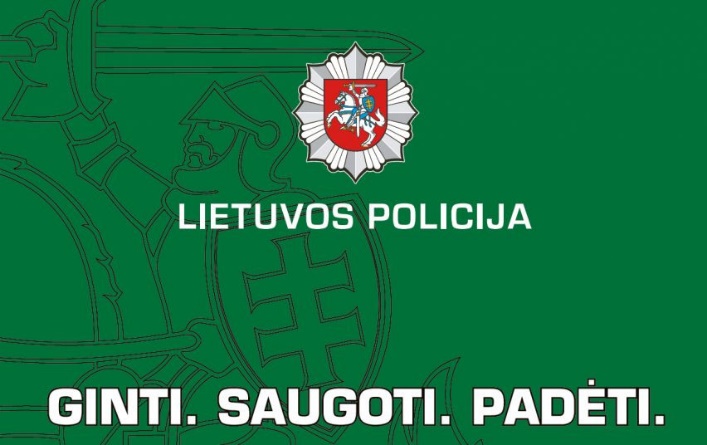 Atsižvelgiant į situaciją dėl valstybės lygio ekstremalios situacijos paskelbimo bei rekomendacijas maksimaliai teikti gyventojams aptarnavimo paslaugas nuotoliniu būdu, Lietuvos policija informuoja, kad:- gyventojams bus sudarytos sąlygos pateikti policijos įstaigai prašymus, skundus ir pranešimus išvengiant kontakto su policijos įstaigų darbuotojais. Pagal galimybes policijos komisariatuose bus įrengtos specialios vietos, kur asmuo, atvykęs į policijos įstaigą, galėtų palikti dokumentą, gauti policijos įstaigos, į kurią atvyko, darbuotojo konsultaciją telefonu, pateikiant aiškias instrukcijas bei konsultuojančių telefonu darbuotojų vidinius telefono numerius, jeigu tokių galimybių nėra – bus užtikrinamas saugaus atstumo laikymasis bendraujant. Šiuo laikotarpiu nebus organizuojami gyventojų priėmimai pas policijos įstaigos vadovus;- licencijavimo paslaugos elektroninėje erdvėje bus teikiamos įprasta tvarka. Asmenys, nesinaudojantys elektroninėmis paslaugomis, nebus aptarnaujami. Ginklų atšaudymai nebus vykdomi. Asmenys informuojami, kad atsakomybė už laiku nepratęstus leidimus ginklams laikyti nebus taikoma;- gyventojai raginami pateikti pranešimus policijai per policijos elektroninių paslaugų sistemą ePolicija, kreiptis dėl konsultacijos el. paštu info@policija.lt arba socialinio tinklo „Facebook“ Lietuvos policijos paskyroje;- policija ir toliau skirs ypatingą dėmesį bei užtikrins, kad į A ir B (pavojingiausius ir grėsmę visuomenės saugumui bei asmens gyvybei ir sveikatai keliančius) kategorijos įvykius būtų reaguojama įprasta tvarka.Policija yra pasiruošusi užtikrinti visuomenės rimtį ir saugumą. Policijos įstaigos yra aprūpintos būtinomis priemonėmis, pareigūnai priemones vykdys laikantis rekomenduojamų apsaugos ir asmeninės higienos reikalavimų. Policijoje sukurta sistema dėl nuolatinio situacijos stebėjimo, galimų grėsmių vertinimo ir reagavimo, galimų darbo organizavimo pakeitimų bei būtinų priemonių policijos pareigūnams poreikio vertinimo.Policija ragina visus žmones būti budriais ir sąmoningais bei laikytis visų saugumo reikalavimų.